Blessed Savior Lutheran ChurchFlorissant, Missouri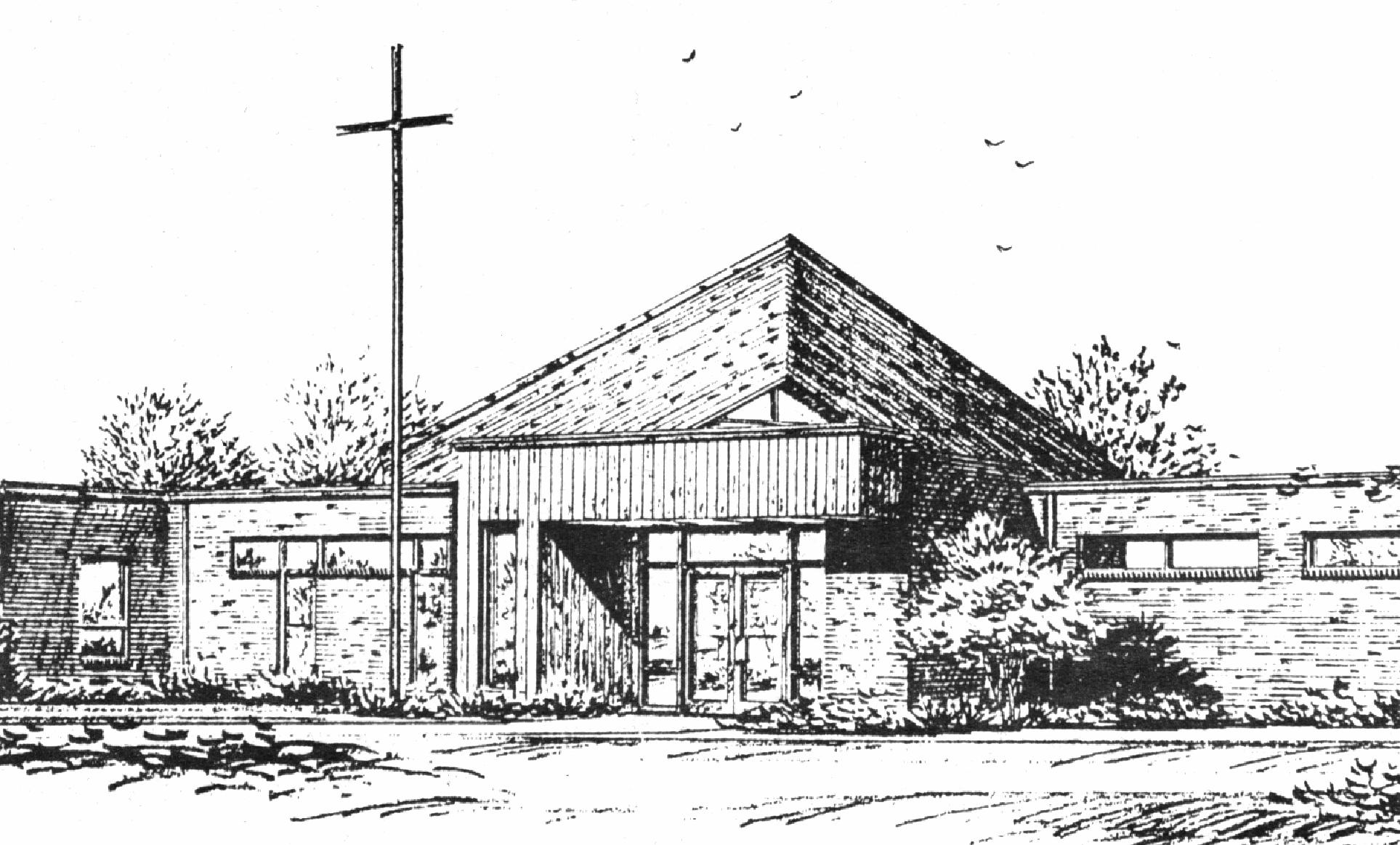 “Empowered by God’s Holy Word,we joyfully share the love of Jesus with all people;through worship, teaching, fellowship,service and witnessing.” Fifth Sunday after the EpiphanyFebruary 4, 2024The Lutheran Church-Missouri SynodBLESSED SAVIOR LUTHERAN CHURCHTelephone:  831-1300www.blessedsavior-lcms.orgPastor Matthew Roeglin+ + + + + + + + + + + +Fifth Sunday after the EpiphanySunday, February 4, 2024 WE WELCOME YOU to our worship service this morning.  We pray God’s rich blessings upon you as you hear His Word and praise His holy name.  We ask our members and visitors to please use the friendship pad found on the pew.  Kindly hand the friendship pad to the person sitting next to you.  The Ushers will collect them after the service.  Thank You.HOLY COMMUNION will be offered during our worship services this week. You are encouraged to prepare for communion by meditating on the Christian Questions and Answers located on pages 329 & 330 in the front of the hymnal.      We rejoice in this celebration of the LORD’S Supper as the Lord Jesus indeed comes to us in a very intimate manner, giving to us His true Body & Blood in and with the bread and wine in this sacred meal.  writes, “A man ought to examine himself before he eats of the bread and drinks of the cup. For anyone who eats and drinks without recognizing the body of the Lord eats and drinks judgment on himself.” (1 Corinthians 11:28-29) It is out of love and care for every individual that comes to the Lord’s Supper that we ask those who are not instructed in the faith and/or doubt the presence of the Body and Blood of Jesus in this Sacrament to speak to the pastor before attending the Lord’s Supper.  Members of churches that belong to the Lutheran Church- Missouri Synod, believing and confessing as we do, are invited to partake in the Lord’s Supper with us. We practice close communion and ask that ALL guests who desire to commune; kindly speak to the Pastor before the service. Please respect our position of love in this matter of pastoral care, BSLC.THIS WORSHIP FOLDER / CHURCH BULLETIN is prepared for your convenience and contains the entire order of worship with all spoken and sung responses.  However, if you are more comfortable using the hymnal, you may use the order of worship found in the front pages of Lutheran Service Book where all the melodies are shown for the sung responses of the congregation.Divine Service 4						p.203Greeting of Peace  The people may greet one another in the name of the Lord, saying, “Peace be with you,” as a sign of reconciliation and of the unity of the Spirit in the bond of peace. (Matt. 5:22-24; Eph. 4:1-3).	Opening Hymn “Rise, Shine, You People”                                             #825	StandConfession and AbsolutionThe sign of the cross may be made by all in remembrance of their Baptism.P	In the name of the Father and of the T Son and of the Holy Spirit.C	Amen.P	Our help is in the name of the Lord,C	who made heaven and earth.P	If You, O Lord, kept a record of sins, O Lord, who could stand?C	But with You there is forgiveness; therefore You are feared.P	Since we are gathered to hear God’s Word, call upon Him in prayer and praise, and receive the body and blood of our Lord Jesus Christ in the fellowship of this altar, let us first consider our unworthiness and confess before God and one another that we have sinned in thought, word, and deed, and that we cannot free ourselves from our sinful condition. Together as His people let us take refuge in the infinite mercy of God, our heavenly Father, seeking His grace for the sake of Christ, and saying: God, be merciful to me, a sinner.C	Almighty God, have mercy upon us, forgive us our sins, and lead us to everlasting life. Amen.P	Almighty God in His mercy has given His Son to die for you and for His sake forgives you all your sins. As a called and ordained servant of Christ, and by His authority, I therefore forgive you all your sins in the name of the Father and of the T Son and of the Holy Spirit.C	Amen.StandService of the WordIntroit	Psalm 13:3–5; antiphon: v. 6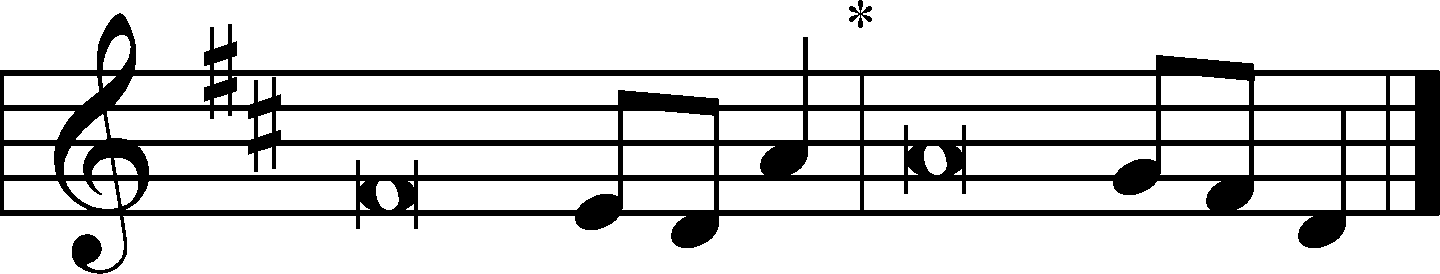 I will sing | to the Lord,*
	because he has dealt bountifully | with me.
Consider and answer me, O | Lord my God;*
	light up my eyes, lest I sleep the | sleep of death,
lest my enemy say, “I have prevailed | over him,”*
	lest my foes rejoice because I am | shaken.
But I have trusted in your | steadfast love;*
	my heart shall rejoice in your sal- | vation.
Glory be to the Father and | to the Son
	and to the Holy | Spirit;
as it was in the be- | ginning,
	is now, and will be forever. | Amen.
I will sing | to the Lord,*
	because he has dealt bountifully | with me.Kyrie	p. 204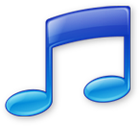 C	Lord, have mercy;Christ, have mercy;Lord, have mercy.Gloria in Excelsis	p. 204C	1 To God on high be glory    And peace to all the earth;    Goodwill from God in heaven    Proclaimed at Jesus’ birth!    We praise and bless You, Father;    Your holy name, we sing—    Our thanks for Your great glory,    Lord God, our heav’nly King.2 To You, O sole-begotten,    The Father’s Son, we pray;    O Lamb of God, our Savior,    You take our sins away.    Have mercy on us, Jesus;    Receive our heartfelt cry,    Where You in pow’r are seated    At God’s right hand on high—3 For You alone are holy;    You only are the Lord.    Forever and forever,    Be worshiped and adored;    You with the Holy Spirit    Alone are Lord Most High,    In God the Father’s glory.    “Amen!” our glad reply.Text: Stephen P. StarkeSalutation and Collect of the Day	p.205P	The Lord be with you.C	And also with you.P	Let us pray.           C	O Lord, keep Your family the Church continually in the true faith that, relying on the hope of Your heavenly grace, we may ever be defended by Your mighty power; through Jesus Christ, Your Son, our Lord, who lives and reigns with You and the Holy Spirit, one God, now and forever.  Amen.SitOld Testament Reading	Isaiah 40:21–3121Do you not know? Do you not hear?
	Has it not been told you from the beginning?
	Have you not understood from the foundations of the earth?
22It is he who sits above the circle of the earth,
	and its inhabitants are like grasshoppers;
who stretches out the heavens like a curtain,
	and spreads them like a tent to dwell in;
23who brings princes to nothing,
	and makes the rulers of the earth as emptiness.
24Scarcely are they planted, scarcely sown,
	scarcely has their stem taken root in the earth,
when he blows on them, and they wither,
	and the tempest carries them off like stubble.
25To whom then will you compare me,
	that I should be like him? says the Holy One.
26Lift up your eyes on high and see:
	who created these?
He who brings out their host by number,
	calling them all by name,
by the greatness of his might,
	and because he is strong in power
	not one is missing.
27Why do you say, O Jacob,
	and speak, O Israel,
“My way is hidden from the Lord,
	and my right is disregarded by my God”?
28Have you not known? Have you not heard?
The Lord is the everlasting God,
	the Creator of the ends of the earth.
He does not faint or grow weary;
	his understanding is unsearchable.
29He gives power to the faint,
	and to him who has no might he increases strength.
30Even youths shall faint and be weary,
	and young men shall fall exhausted;
31but they who wait for the Lord shall renew their strength;
	they shall mount up with wings like eagles;
they shall run and not be weary;
	they shall walk and not faint.A	This is the Word of the Lord.C	Thanks be to God.Gradual	Psalm 117:1–2a; 96:8C  Praise the Lord, all nations! 
	Extol him, all peoples!
For great is his steadfast love toward us,
	and the faithfulness of the Lord endures forever.
Ascribe to the Lord the glory due his name;
	bring an offering, and come into his courts!Epistle	1 Corinthians 9:16–27     16If I preach the gospel, that gives me no ground for boasting. For necessity is laid upon me. Woe to me if I do not preach the gospel! 17For if I do this of my own will, I have a reward, but not of my own will, I am still entrusted with a stewardship. 18What then is my reward? That in my preaching I may present the gospel free of charge, so as not to make full use of my right in the gospel.     19For though I am free from all, I have made myself a servant to all, that I might win more of them. 20To the Jews I became as a Jew, in order to win Jews. To those under the law I became as one under the law (though not being myself under the law) that I might win those under the law. 21To those outside the law I became as one outside the law (not being outside the law of God but under the law of Christ) that I might win those outside the law. 22To the weak I became weak, that I might win the weak. I have become all things to all people, that by all means I might save some. 23I do it all for the sake of the gospel, that I may share with them in its blessings.     24Do you not know that in a race all the runners compete, but only one receives the prize? So run that you may obtain it. 25Every athlete exercises self-control in all things. They do it to receive a perishable wreath, but we an imperishable. 26So I do not run aimlessly; I do not box as one beating the air. 27But I discipline my body and keep it under control, lest after preaching to others I myself should be disqualified.A	This is the Word of the Lord.C	Thanks be to God.StandAlleluia and Verse	p.205C	Alleluia, alleluia, alleluia.C	These things are written that you may believe that Jesus is the Christ, the Son of God.C	Alleluia, alleluia, alleluia.Holy Gospel	Mark 1:29–39P	The Holy Gospel according to St. Mark, the first chapter.C	Glory to You, O Lord.     29Immediately Jesus left the synagogue and entered the house of Simon and Andrew, with James and John. 30Now Simon’s mother-in-law lay ill with a fever, and immediately they told him about her. 31And he came and took her by the hand and lifted her up, and the fever left her, and she began to serve them.     32That evening at sundown they brought to him all who were sick or oppressed by demons. 33And the whole city was gathered together at the door. 34And he healed many who were sick with various diseases, and cast out many demons. And he would not permit the demons to speak, because they knew him.     35And rising very early in the morning, while it was still dark, he departed and went out to a desolate place, and there he prayed. 36And Simon and those who were with him searched for him, 37and they found him and said to him, “Everyone is looking for you.” 38And he said to them, “Let us go on to the next towns, that I may preach there also, for that is why I came out.” 39And he went throughout all Galilee, preaching in their synagogues and casting out demons.P	This is the Gospel of the Lord.C	Praise to You, O Christ.Nicene Creed	p.206C	I believe in one God,     the Father Almighty,     maker of heaven and earth          and of all things visible and invisible.And in one Lord Jesus Christ,     the only-begotten Son of God,     begotten of His Father before all worlds,     God of God, Light of Light,     very God of very God,     begotten, not made,     being of one substance with the Father,     by whom all things were made;     who for us men and for our salvation came down from heaven     and was incarnate by the Holy Spirit of the virgin Mary     and was made man;     and was crucified also for us under Pontius Pilate.     He suffered and was buried.     And the third day He rose again according to the Scriptures          and ascended into heaven     and sits at the right hand of the Father.     And He will come again with glory to judge both the living and the dead,     whose kingdom will have no end.And I believe in the Holy Spirit,     the Lord and giver of life,     who proceeds from the Father and the Son,     who with the Father and the Son together is worshiped and glorified,     who spoke by the prophets.     And I believe in one holy Christian and apostolic Church,     I acknowledge one Baptism for the remission of sins,     and I look for the resurrection of the dead     and the life T of the world to come. Amen.SitChildren's MessageSermon Hymn “Hail to the Lord’s Anointed”	# 398SermonOfferingStandOffertory “Create in Me”		            	 # 956C  Create in me a clean heart, O God, and renew a right spirit within me.  Cast me not away from Thy presence; and take not Thy Holy Spirit from me.  Restore unto me the joy of Thy salvation; and uphold me with Thy free spirit.  Amen.  Prayer of the ChurchAfter each petition of the prayers:  After the final petition:Service of the SacramentPreface	                                       p. 208P	The Lord be with you.C	And also with you.P	Lift up your hearts.C	We lift them to the Lord.P	Let us give thanks to the Lord our God.C	It is right to give Him thanks and praise.P	It is truly good, right, and salutary that we should at all times and in all places give thanks to You, O Lord, holy Father, almighty and everlasting God, for the countless blessings You so freely bestow on us and all creation. Above all, we give thanks for Your boundless love shown to us when You sent Your only-begotten Son, Jesus Christ, into our flesh and laid on Him our sin, giving Him into death that we might not die eternally. Because He is now risen from the dead and lives and reigns to all eternity, all who believe in Him will overcome sin and death and will rise again to new life. Therefore with angels and archangels and with all the company of heaven we laud and magnify Your glorious name, evermore praising You and saying:Sanctus	p. 208C	Holy, holy, holy Lord God of Sabaoth adored;Heav’n and earth with full acclaim shout the glory of Your name.Sing hosanna in the highest, sing hosanna to the Lord;Truly blest is He who comes in the name of the Lord!Text: Stephen P. StarkePrayer of Thanksgiving	p.209P	Blessed are You, O Lord our God, king of all creation, for You have had mercy on us and given Your only-begotten Son that whoever believes in Him should not perish but have eternal life.As the glory of Your presence once filled Your ancient temple, so in the incarnation of Your Son, Jesus Christ, You manifested the fullness of Your glory in human flesh.We give You thanks that in His most Holy Supper You reveal Your glory to us. Grant us faithfully to eat His body and drink His blood so that we may one day behold Your glory face to face.Hear us as we pray in His name and as He has taught us:Lord’s Prayer	p.209C	Our Father who art in heaven,     hallowed be Thy name,     Thy kingdom come,     Thy will be done on earth          as it is in heaven;     give us this day our daily bread;     and forgive us our trespasses          as we forgive those          who trespass against us;     and lead us not into temptation,     but deliver us from evil.For Thine is the kingdom     and the power and the glory     forever and ever. Amen.The Words of Our Lord	p.209P	Our Lord Jesus Christ, on the night when He was betrayed, took bread, and when He had given thanks, He broke it and gave it to the disciples and said: “Take, eat; this is My T body, which is given for you. This do in remembrance of Me.”In the same way also He took the cup after supper, and when He had given thanks, He gave it to them, saying: “Drink of it, all of you; this cup is the new testament in My T blood, which is shed for you for the forgiveness of sins. This do, as often as you drink it, in remembrance of Me.”Pax DominiP	The peace of the Lord be with you always.C	Amen.Agnus Dei	p. 210C	1  O Jesus Christ, true Lamb of God,    You take the sin of the world away;    O Jesus Christ, true Lamb of God,    Have mercy on us, Lord, we pray.2  O Jesus Christ, true Lamb of God,    You take the sin of the world away;    Have mercy on us, Jesus Christ,    And grant us peace, O Lord, we pray.Text: Stephen P. StarkeSitDistributionDistribution Hymns“Praise the Almighty”	# 797“Praise to the Lord, the Almighty”	# 790“Praise the One Who Breaks the Darkness”	# 849StandNunc Dimittis	p. 211C	1 O Lord, now let Your servant     Depart in heav’nly peace,    For I have seen the glory    Of Your redeeming grace:    A light to lead the Gentiles    Unto Your holy hill,    The glory of Your people,    Your chosen Israel.2 All glory to the Father,    All glory to the Son,    All glory to the Spirit,    Forever Three in One;    For as in the beginning,    Is now, shall ever be,    God’s triune name resounding    Through all eternity.Post-Communion Collect	p.212A	Let us pray.We give thanks to You, almighty God, that You have refreshed us through this salutary gift, and we implore You that of Your mercy You would strengthen us through the same in faith toward You and in fervent love toward one another; through Jesus Christ, Your Son, our Lord, who lives and reigns with You and the Holy Spirit, one God, now and forever.C	Amen.Benedicamus	p. 212A	Let us bless the Lord.C	Thanks be to God.BenedictionP	The Lord bless you and keep you.The Lord make His face shine on you and be gracious to you.The Lord look upon you with favor and T give you peace.C	Amen.Closing Hymn “Thy Strong Word”	# 578AcknowledgmentsUnless otherwise indicated, Scripture quotations are from the ESV® Bible (The Holy Bible, English Standard Version®), copyright © 2001 by Crossway, a publishing ministry of Good News Publishers. Used by permission. All rights reserved.Created by Lutheran Service Builder © 2024 Concordia Publishing House.Announcements      After the announcements, please stand for the closing Doxology.Doxology				 			  #805Praise God, from whom all blessings flow; Praise Him, all creatures here below; Praise Him above, ye heav’nly host: Praise Father, Son, and Holy Ghost.  Amen.Go and Serve the LordAcknowledgments Unless otherwise indicated, all scripture quotations are from The Holy Bible, English Standard Version, copyright © 2001 by Crossway Bibles, a division of Good News Publishers. Used by permission. All rights reserved.  Created by Lutheran Service Builder © 2006 Concordia Publishing House.The Liturgist & Preacher: 	     Rev. Robert BriggsThe Acoloyte:                                                           Sunday 9:30 a.m. Danny RoeglinThe Sound System:  	Retha Taylor & Emily Roeglin	The Organist:	Mrs. Donna Boyd Altar Flowers- are placed in thanksgiving for the rejuvenation of our women’s group “LIGHTS- LWML”.  May God’s grace be upon them as they serve His Church.     Altar Flowers – are needed for Feb. 18  Prayers for our Church and Community Week of Feb 4.  Each week we pray for members of our Church and our Community.  At the end of the service the Ushers will pass out the new prayer list.  2023 Offering Statements – are on the table in back of church.BLESSED SAVIOR’S CALENDARFebruary 4, 2024 – February 11, 2024TODAY:	8:15 a.m. Adult Bible Study – McKennaSunday	9:30 a.m. Worship Service w/Holy Communion	10:45 a.m. Adult Bible Study w/Pastor, Feb . 04	Sunday School & High School	MONDAY: 	 Feb. 05	 TUESDAY:         	Feb. 06	WEDNESDAY:	   2:30 p.m. Pastor’s Adult Bible StudyFeb. 07	   6:00 p.m. Bible Study (McKenna)THURSDAY:	  7:00 p.m. Elders	Feb. 08         	  FRIDAY:	Feb. 09	Pastor – Day with familySATURDAY:       Feb. 10	NEXT	8:15 a.m. Adult Bible Study (McKenna)SUNDAY           9:30 a.m. Worship Service Mite Box	10:45 a.m. Adult Bible Class (Pastor)Feb. 11	10:45 a.m. Sunday School & High SchoolFebruary 4         5th Sun. after Epiphany      1 Cor.  9:25 – “Every athlete exercises self-control in all things. They do it to receive a perishable wreath, but we an imperishable.” Self-control is a fruit of the Spirit, for the desires of the flesh are at war with the desires of the Spirit. Having received new life in Christ by His grace, He now calls us to follow Him deliberately, with self-control and intention. Our Response to God’s Love – Jan. 28, 2024General Offerings….				$  1,906.00		                   Misc. –                                                   	$         0.00Total response for week of: Jan 28, 2024	$  1,906.00   Weekly Budget Needed			$- 3,800.00				Deficit		$- 1,894.00Blessings Upon BlessingsAnniversary Campaign- Update                                       Wk of 1/28/24                               YTDDebt Reduction           $     120.00                               $  4,100.00Improvement/Banners $        0.00                          	      $  1,535.00                                     $    120.00                               $   5,635.00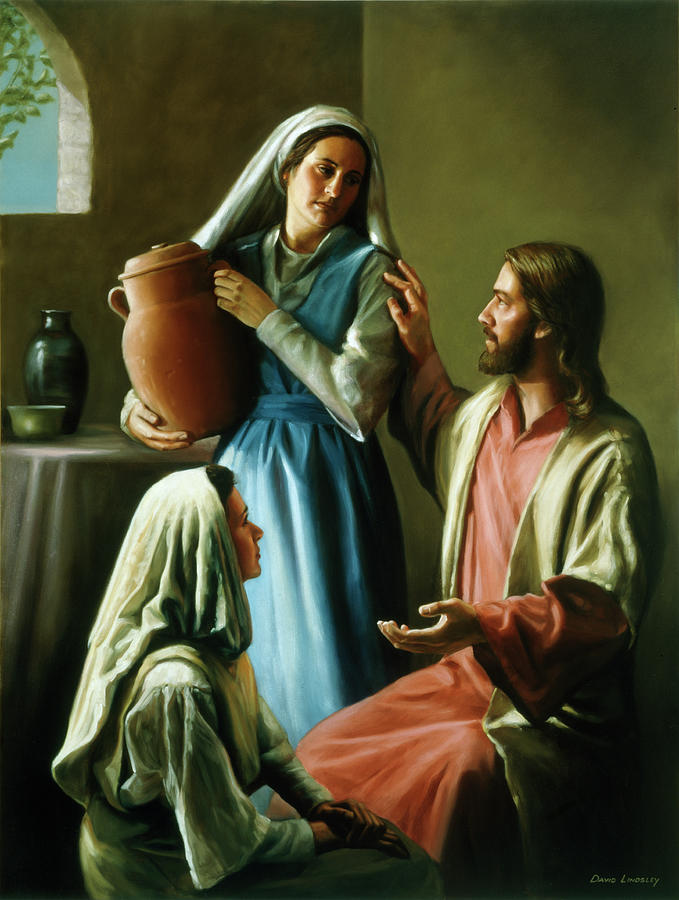 Hello everyone, from “Lights - LWML”, our new, official ladies’ group.  At our last meeting, lots of things were put into place.  We were able to establish our name, our board members, and the date and time for our meetings.  And thanks to the ladies who volunteered to help, we were also able to form a much-needed, “Funeral Luncheon” committee.At our next luncheon meeting (Feb. 4th at noon) we will be updating our constitution, doing a Valentine's craft, and much more. Hope you will add your name to the sign-up sheet at the back of the church, and join us for a fun afternoon of Christian fellowship and accomplishing God’s will for His church!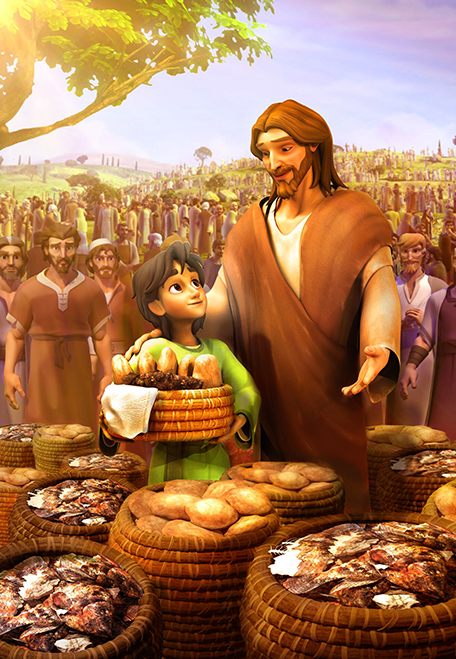 JESUS FEEDS THE HUNGRY!Greetings Everyone,You know it’s hard to believe that some people in our country today have trouble feeding their families and actually go to bed hungry.  But, unfortunately, that’s true. However, we as members of Blessed Savior Church have an opportunity to give help in this area, through an organization called, “Team Food Pantry”. You will be pleased to know that the new mission project of  Lights-LWML, is to coordinate with TEAM to offer help to those in need.  Coming soon you will see a basket in the back of the church with a “Jesus Feeds the Hungry” sign by it.  On the second Sunday of each month, we invite everyone to bring a canned, or dried goods item, to place in the basket (although donations are welcomed at any time). What a joy it will be, for God to work through us, in sharing His love and care for others.Proverbs 22:9. The generous will themselves be blessed for they share their food with the poor.In Christ’s Love, Lights-LWML PS We welcome everyone to our next meeting on Sun. March 3rd at noon.                              LUNCH      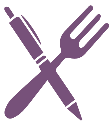 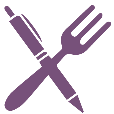 & LEARN                         As part of our outreach to our neighbors, we are presenting a free series of Lunch & Learn* events designed to inform our community on topics essential to their physical, financial, mental, and spiritual wellbeing. You are also invited to attend, of course, and wholeheartedly encouraged to invite your family, friends, and neighbors to these events.The topic of our next presentation will be:Surviving an Active Shooter AttackSaturday, February 10, 2024, 10am – 12pmAs difficult as it may be to discuss active shooter attacks, we must not ignore the possibility. Though these attacks are rare when compared to other forms of violence, they are so horrific that we cannot afford to be ill-prepared to deal with them. This class will show you how to vastly improve your safety and the safety of others in the event that you become involved in an active shooting. It goes beyond the familiar Run/Hide/Fight principles used in most active shooter training to include practical advice on how to apply those principles in the unlikely but tragic event that you need them.Our Next Presentation: Stop the Bleed (Trauma Care)Saturday, March 9, 2024, 10am – 12pmThese events will be facilitated by Brian McKenna, a retired police officer and law enforcement trainer who specializes in training police officers and the public in how to be prepared tosurvive violent encounters.Each of these events is free to attend, with a free light lunch to follow. If you would like to attend, please RSVP Blessed Savior Church at 314-831-1300 by Tuesday, February 8, 2024, as seating is limited.  If so inclined, please bring a non-perishable food item to help support our local TEAM food bank.* Lunch provided by a Thrivent Action Team grantOur Special Prayers and IntercessionsServing in our Armed Forces – Andrew Mack, Paul Hackett, Jay Warren, Michael Rice, Caleb McElyea, Jeff Throgmorton, Adam Guercio, Chance Glover, Cody Guercio, Danny Chung, Zayne Glatz, Alanna Kreppert, James Adelhardt, Sean Bentrup, Wesley Peach, Jordan Rolf, Anne Heintzelman, Austin Dreckshage, Ken Leppert II, Shelby Croghan & Richard Vengels.  *Please note: Those who are named in our special prayers and intercessions list are placed there by members of our congregation.  St. Paul tells us in 1Timothy 2:1-2:  “I urge, then, first of all, that requests, prayers, intercessions and thanksgivings be made for everyone – for kings and all those in authority, that we may live peaceful and quiet lives in all godliness and holiness. This is good, and pleases God our Savior.”  Those named remain joyfully in our prayers until the person who requested our prayers removes them or until the Lord resolves their need.  Therefore, as St. Paul tells us in Philippians 4:6 “Do not be anxious about anything, but in everything, by prayer and petition, with thanksgiving, present your request to God.PLord, In Your mercy.CHear our prayer.PThrough Jesus Christ, our Lord.CAmen.